NOORTE VÕISTLUSSARI ÕHKRELVADEST LASKMISES  2023/2024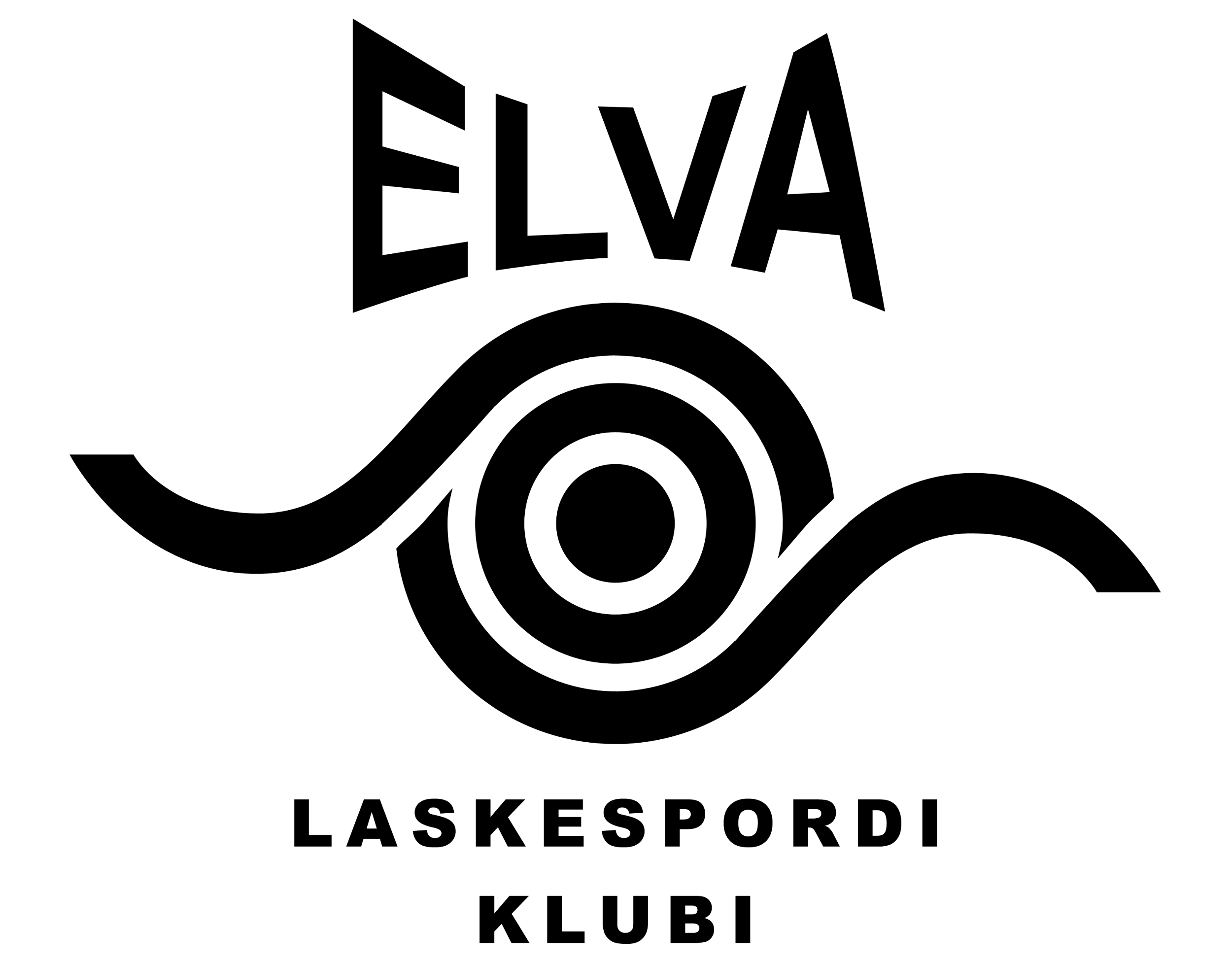 2.ETAPPVÕISTLUSTE JUHENDAeg ja koht: 9. detsember 2023 Tartumaa Tervisespordikeskus, UdernaVõistluse kolmas etapp toimub 19. jaanuaril.Korraldajad: Võistlust korraldavad Elva laskespordiklubi sportlased Kristiina Hurt ja Krista Kiisk oma loovtöö praktilise osa raames.Eesmärk: Selgitada parimad noored laskurid kavas olevates harjutustes, tekitada kõige noorema võistlusklassi sportlastes võistlustahet ning anda võimalus end proovile panna.Ajakava ja programm:Esimene vahetuse start 9. detsembril kell 9.00Viimase vahetuse start hiljemalt kell 12.00Kokkuleppel võimalus lasta ka reedel, 8. detsembril.20 lasku õhupüssi(Proovilaskudeks aeg piiramata ja võistluslaskudeks aega 15min)20 lasku õhupüssist püsti asendist(Proovilaskudeks aega piiramata ja võistluslaskudeks aega 20min)20 lasku õhupüstolist(Proovilaskudeks aega piiramata ja võistluslaskudeks aega 20min)Arvestus:20 lasku õhupüssist toelt-kuni 15.aastased poisid -kuni 15.aastased tüdrukud20 lasku õhupüssist püsti-kuni 15.aastased poisid-kuni 15.aastased tüdrukud20 lasku õhupüstolist-kuni 15.aastased poisid-kuni 15.aastased tüdrukudAutasustamine:Igas vanuseklassis autasustatakse kolme paremat laskurit võistlussarja medalitega. Võistlussarja üldvõitjatele on eriauhinnad. Võistlussarja üldvõitjad selguvad kõikide etappide tulemuste koondarvestuses.Registreerimine:Osavõtumaks on 5 € harjutuse kohta.Registreerimiseks edastada osavõtjate nimed ja sünniaeg (aasta, kuu ja kuupäev)Elva Laskespordiklubi meilile: elvalask@gmail.comRegistreerimise tähtaeg on  8. detsember 2023Võistluste info: Elva Laskespordi klubi Tel. 55697021 (Marianne Tavits) 5054006 (Karl Kontor)